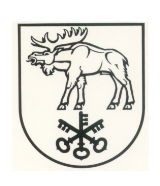           LAZDIJŲ RAJONO SAVIVALDYBĖS TARYBASPRENDIMASDĖL PRITARIMO PROJEKTUI „54+ LAZDIJŲ RAJONO SAVIVALDYBĖJE“ 2016 m. birželio 27 d. Nr. 34-584LazdijaiVadovaudamasi Lietuvos Respublikos vietos savivaldos įstatymo 16 straipsnio 4 dalimi ir Lietuvos Respublikos socialinės apsaugos ir darbo ministro 2016 m. gegužės 2 d. įsakymu Nr. A1-232 „Dėl 2014–2020 metų Europos sąjungos fondų investicijų veiksmų programos 8 prioriteto „Socialinės įtraukties didinimas ir kova su skurdu“ įgyvendinimo priemonės Nr. 08.3.2-ESFA-K-415 „54+“ projektų finansavimo sąlygų aprašo patvirtinimo“ patvirtinto projektų finansavimo sąlygų aprašo 2 skyriaus 13 punktu bei atsižvelgdama į Veisiejų seniūnijos bendruomenės komiteto   2016 m. birželio 20 d. prašymą Nr. S-21 „Dėl bendradarbiavimo įgyvendinant projektą pagal patvirtintą aprašą priemonės Nr. 08.3.2-ESFA-K-415 „54+“,  Lazdijų rajono savivaldybės taryba    n u s p r e n d ž i a: 1. Pritarti Lazdijų rajono savivaldybės administracijos dalyvavimui partnerio teisėmis projekte „54+ Lazdijų rajono savivaldybėje“ pagal 2014–2020 metų Europos Sąjungos fondų investicijų veiksmų programos 8 prioriteto „Socialinės įtraukties didinimas ir kova su skurdu“ įgyvendinimo priemonę Nr. 08.3.2-ESFA-K-415 „54+“. Preliminari projekto vertė 100 000 Eur. 2. Įgalioti Lazdijų rajono savivaldybės administracijos direktorių pasirašyti jungtinės veiklos (partnerystės) sutartį ir jos pakeitimus bei visus dokumentus, susijusius su šio sprendimo 1 punkte numatyto projekto paraiškos teikimu ir projekto įgyvendinimu.3. Nustatyti, kad šis sprendimas gali būti skundžiamas Lietuvos Respublikos administracinių bylų teisenos įstatymo nustatyta tvarka ir terminais.Savivaldybės meras Parengė Sandra Sinkevičienė 2016-06-22LAZDIJŲ RAJONO SAVIVALDYBĖS TARYBOSSPRENDIMO „DĖL PRITARIMO PROJEKTUI „54+ LAZDIJŲ RAJONO SAVIVALDYBĖJE“ AIŠKINAMASIS RAŠTAS2016-06-22Lazdijų rajono savivaldybės tarybos sprendimo projektas „54+ Lazdijų rajono savivaldybėje“ parengtas vadovaujantis Lietuvos Respublikos vietos savivaldos įstatymo 16 straipsnio 4 dalimi, Lietuvos Respublikos socialinės apsaugos ir darbo ministro 2016 m. gegužės 2 d. įsakymu Nr. A1-232 „Dėl 2014–2020 metų Europos sąjungos fondų investicijų veiksmų programos 8 prioriteto „Socialinės įtraukties didinimas ir kova su skurdu“ įgyvendinimo priemonės Nr. 08.3.2-ESFA-K-415 „54+“ projektų finansavimo sąlygų aprašo patvirtinimo“ patvirtinto projektų finansavimo sąlygų aprašo 2 skyriaus 13 punktu bei atsižvelgdama į Veisiejų seniūnijos bendruomenės komiteto 2016 m. birželio 20 d. prašymą Nr. S-21 „Dėl bendradarbiavimo įgyvendinant projektą pagal patvirtintą aprašą priemonės Nr. 08.3.2-ESFA-K-415 „54+“. Sprendimo tikslas – pritarti Lazdijų rajono savivaldybės administracijos dalyvavimui partnerio teisėmis projekte „54+ Lazdijų rajono savivaldybėje“ pagal 2014–2020 metų Europos Sąjungos fondų investicijų veiksmų programos 8 prioriteto „Socialinės įtraukties didinimas ir kova su skurdu“ įgyvendinimo priemonę Nr. 08.3.2-ESFA-K-415 „54+“. Projekto tikslas – sukurti palankias sąlygas vyresniems darbingo amžiaus asmenims aktyviai dalyvauti sprendžiant socialinius ir pilietinius klausimus, padidinti jų dalyvavimo darbo rinkoje galimybes. Pagal aprašą galimi pareiškėjai yra nevyriausybinės organizacijos. Veisiejų seniūnijos bendruomenės komitetas rengia paraišką pagal patvirtintą aprašą. Projekto laikotarpis – nuo 2016-10-01 iki 2019-09-30. Pareiškėjams rekomenduojama į partnerius įtraukti tos teritorijos, kurioje planuojama vykdyti veiklą, savivaldybės administraciją. Kadangi projekto veiklos bus vykdomos Lazdijų rajono savivaldybėje, todėl Veisiejų seniūnijos bendruomenės komitetas kviečia Lazdijų rajono savivaldybės administraciją dalyvauti partnerio teisėmis.  Preliminari projekto vertė 100 000 Eur. Didžiausia galima projekto finansuojamoji dalis sudaro iki 100 proc. visų tinkamų finansuoti projekto išlaidų.Savivaldybei papildomų lėšų projektui įgyvendinti skirti nereikia. Projekto dalyviai – asmenys nuo 55 metų iki Lietuvos Respublikos valstybinių socialinio draudimo pensijų įstatymo nustatyto senatvės pensijos amžiaus. Projekto veiklos - vyresnių darbingo amžiaus asmenų savanoriškos veiklos organizavimas ir vykdymas nevyriausybinėse organizacijose; vyresnių darbingo amžiaus asmenų motyvavimas, individualus darbas su jais, jų poreikių ir galimybių vertinimas, informavimas, konsultavimas, psichologinė pagalba, siekiant vyresnių darbingo amžiaus asmenų grįžimo ar išlikimo darbo rinkoje; mokymai, skirti vyresnių darbingo amžiaus asmenų bendriesiems gebėjimams, kaip apibrėžta 2006 m. gruodžio 18 d. Europos Parlamento ir Tarybos rekomendacijoje dėl bendrųjų visą gyvenimą trunkančio mokymosi gebėjimų (2006/962/EB) (OL 2006 L 394, p. 10), ugdyti; švietėjiškų veiklų ir informacijos sklaidos, skirtų vyresnių darbingo amžiaus asmenų potencialui skatinti, motyvuoti juos aktyviai dalyvauti visuomenės gyvenime, teigiamai formuoti visuomenės ir darbdavių nuomonę apie vyresnio amžiaus asmenis, organizavimas.Laukiamas partnerystės rezultatas – iki 100 vyresnio amžiaus darbingų asmenų bus įtraukti į savivaldybėje veikiančių socialinių ar socialinės integracijos paslaugų organizacijų veiklą. Projekto neigiamos pasekmės – nenumatomos.Projekto sprendimo projektas neprieštarauja galiojantiems teisės aktams.Priėmus šį Lazdijų rajono savivaldybės tarybos sprendimą, galiojančių teisės aktų pakeisti ar panaikinti nereikės.Dėl sprendimo projekto pastabų ir pasiūlymų negauta.Sprendimo projektą parengė Lazdijų rajono savivaldybės administracijos Investicijų skyriaus vyr. specialistė Sandra Sinkevičienė.Investicijų skyriaus vyr. specialistė                         			Sandra Sinkevičienė